IB DP Geography – Climate & Aerosol Dimming ProcessPlace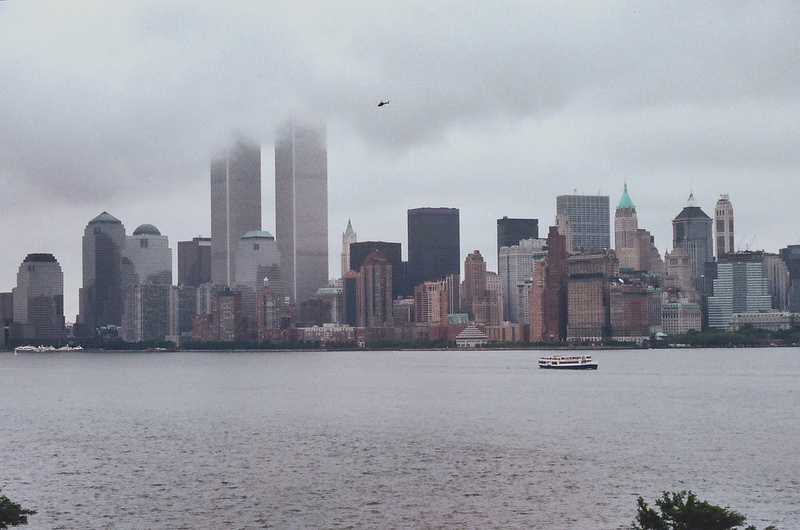 PowerPossibilityPerspectives…. 